Отчето проведении открытого урока по основам безопасности жизнедеятельности, посвященного Всемирному дню гражданской обороны в МКОУ «Аверьяновская  СОШ»            Гражданская оборона является составной частью оборонного строительства и обеспечения безопасности страны и выполняет одну из важнейших функций государства. Специализированные подразделения гражданской обороны России за прошедшие годы принимали участие более чем в 150 тысячах спасательных операций в России и 48-ми странах мира. В настоящее время в России сформирована и эффективно действует единая государственная система предупреждения и ликвидации чрезвычайных ситуаций (РСЧС), которая является национальной системой противодействия кризисным явлениям.       В МКОУ «Аверьяновская СОШ» 1 марта  для учащихся 8-х  классов проведен  открытый  урок ОБЖ, посвященный Всемирному дню гражданской обороны,  главными задачами которого являлись:-    пропаганда культуры безопасности жизнедеятельности среди подрастающего поколения;-   практическая отработка навыков безопасного поведения школьников в различных условиях;-    популяризация профессий спасателя и пожарного;-     выработка у обучающихся практических навыков умения осуществлять мероприятия по защите в ЧС, оказание первой медицинской помощи.На уроке присутствовали: начальник отдела ГО и ЧС Свиридович С.Ф., главный специалист отдела ГО и ЧС Рамазанов А.З., сотрудник пожарной части № 14 г. Кизляр Супуров Р.А., учитель ОБЖ Магомедова Х.Р., зам. по безопасности Кубенев В.К., зам.директора по ВР Аюбова Р.С.Цель открытого урока: познакомить с ГО, историей ее создания. Отработка практических навыков по использованию  гражданского противогаза и оказание первой помощи пострадавшим в ЧС.В ходе урока ребята посмотрели презентацию по теме, ответили на вопросы викторины учителя ОБЖ о правилах поведения при возникновении ЧС, были проведены практические занятия по способам применения индивидуальных защитных средств, состоялось соревнование по надеванию противогазов.Данное мероприятие  способствовало   воспитанию у обучающихся ответственности за личную и общественную безопасность, формированию у подрастающего поколения навыков само и взаимопомощи в ЧС природного и техногенного характера. 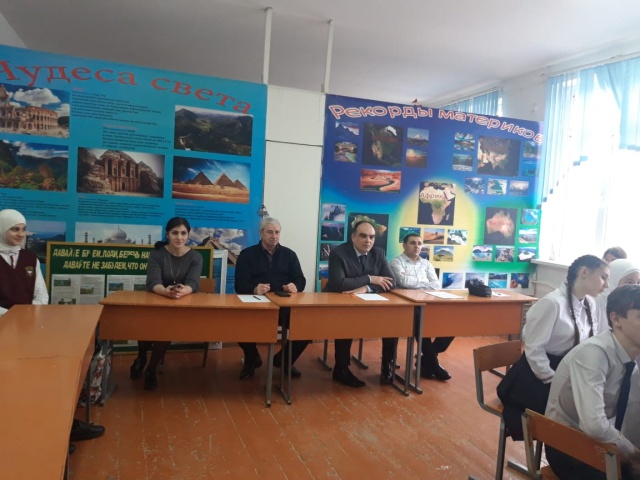 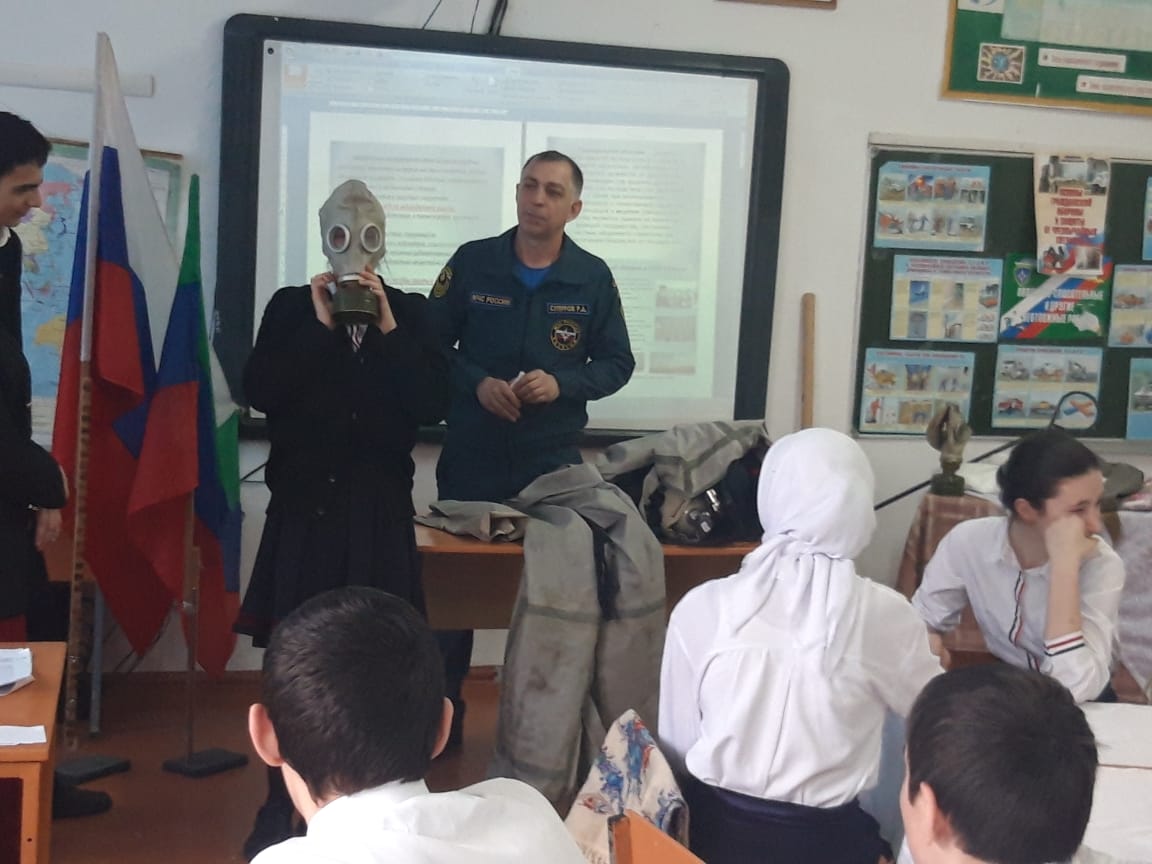 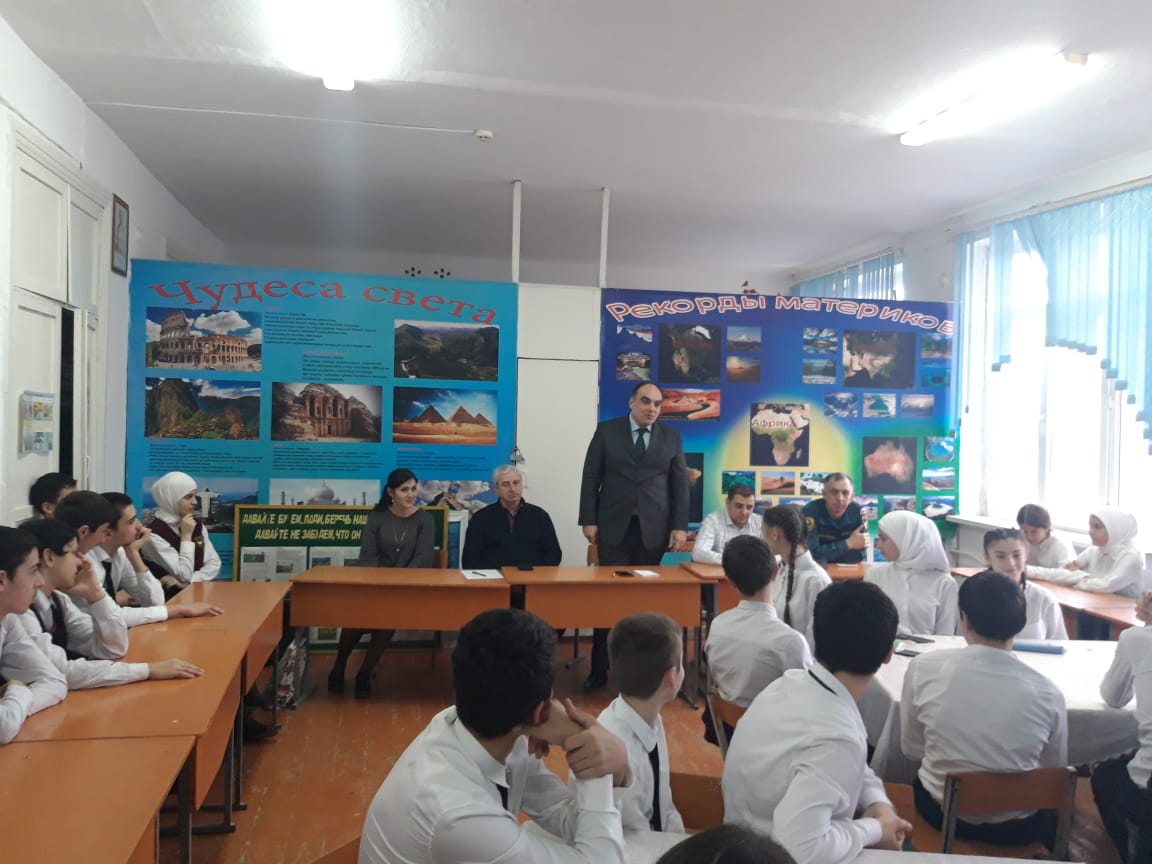 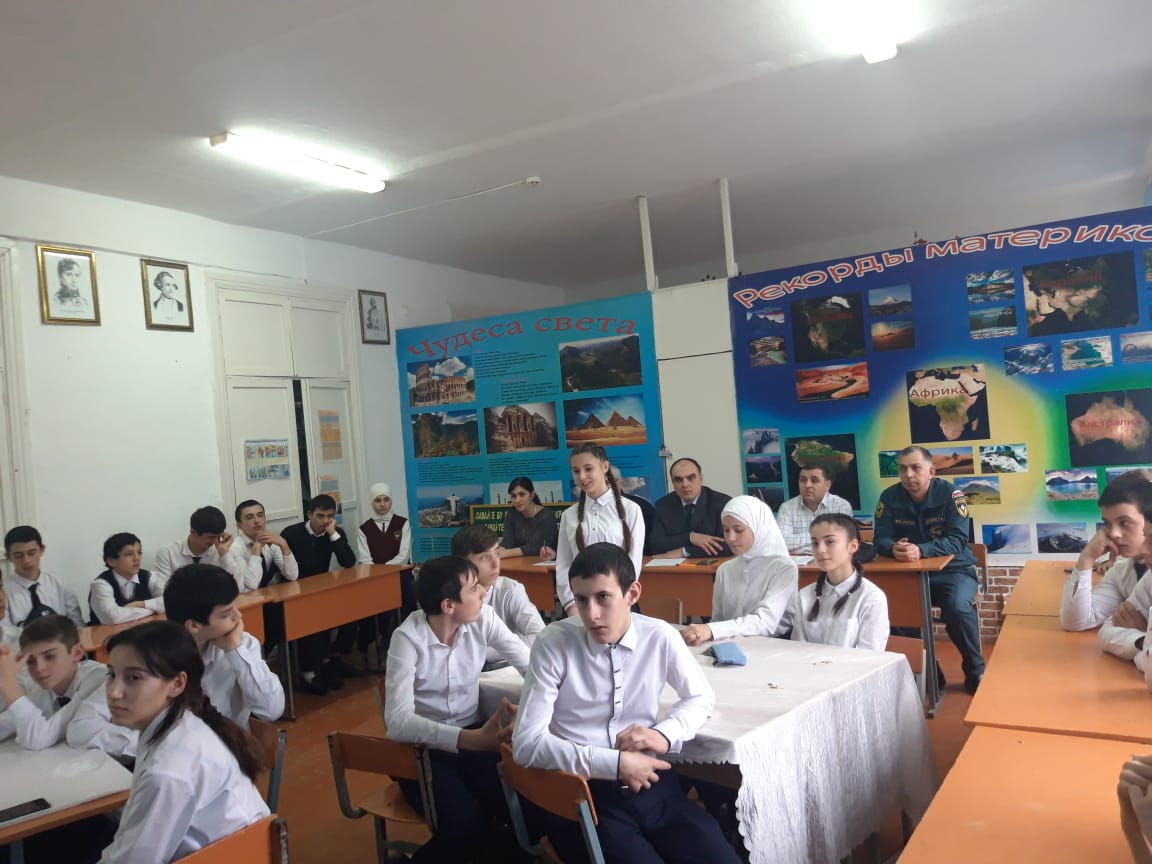 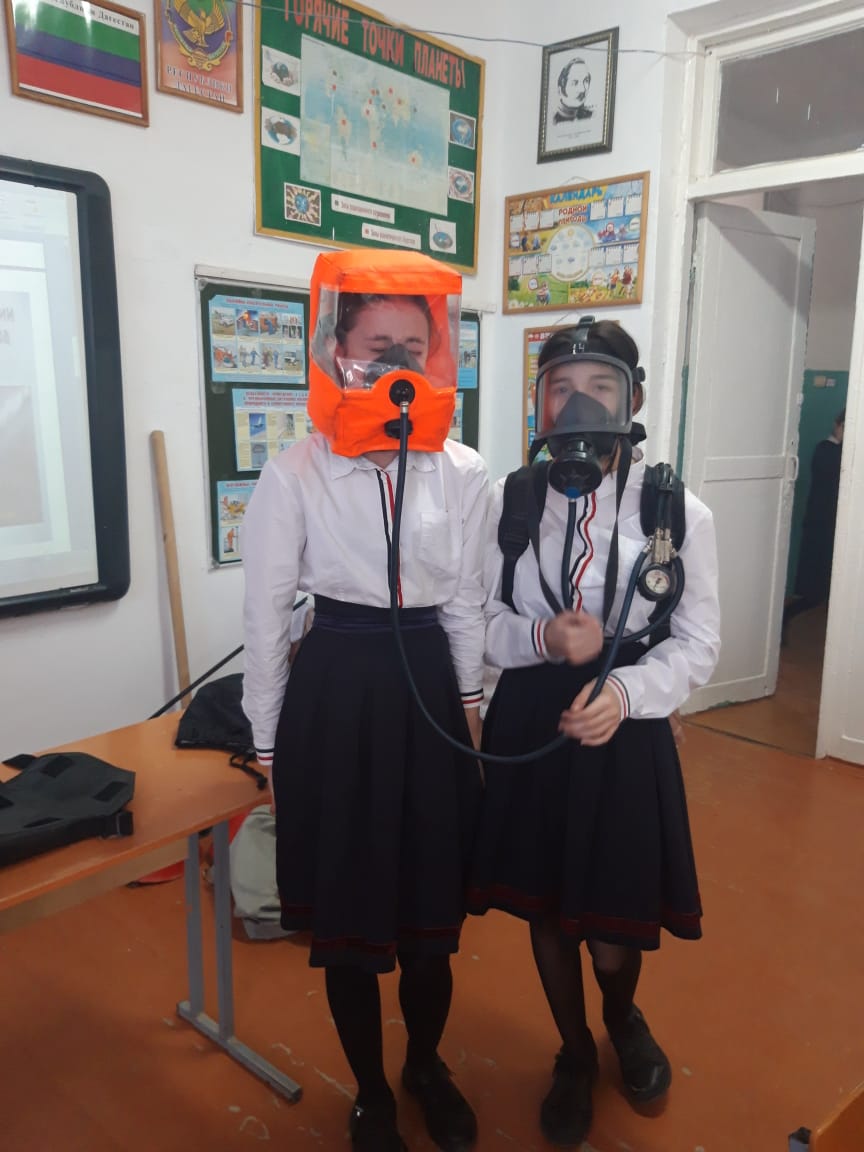 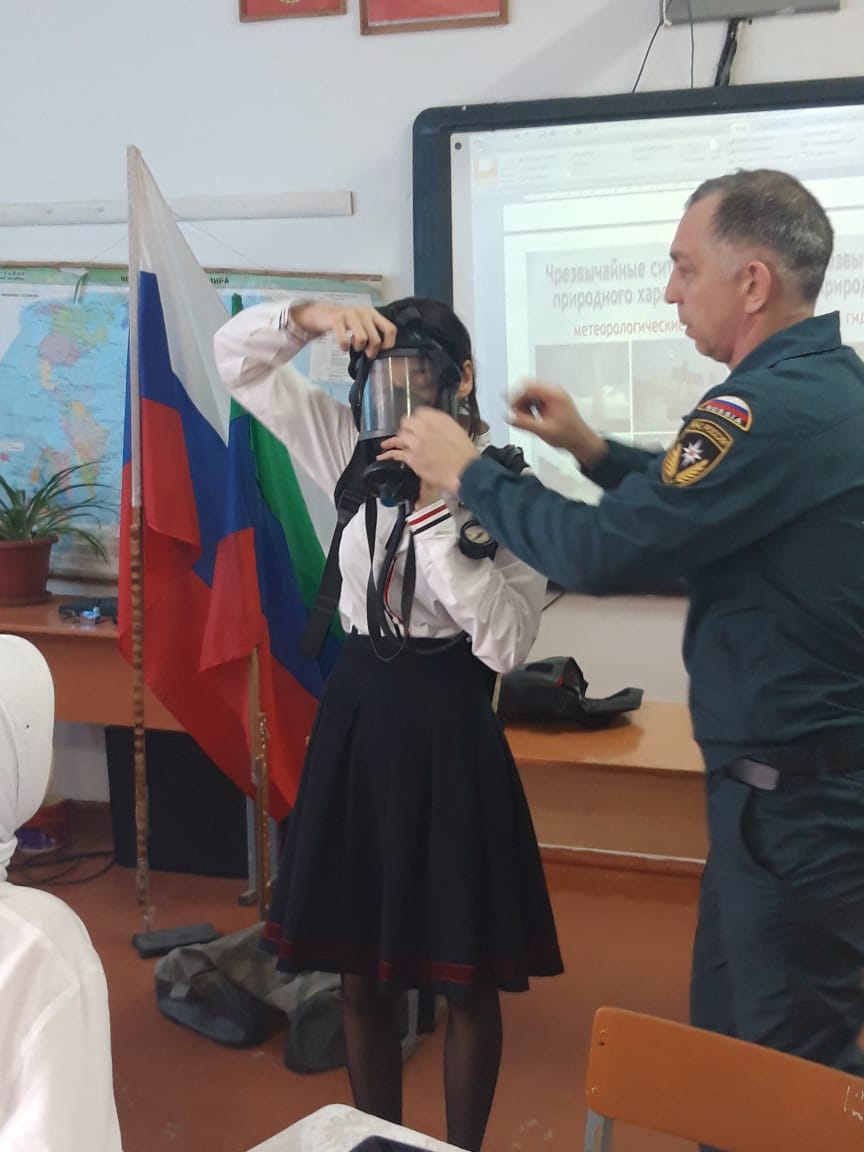 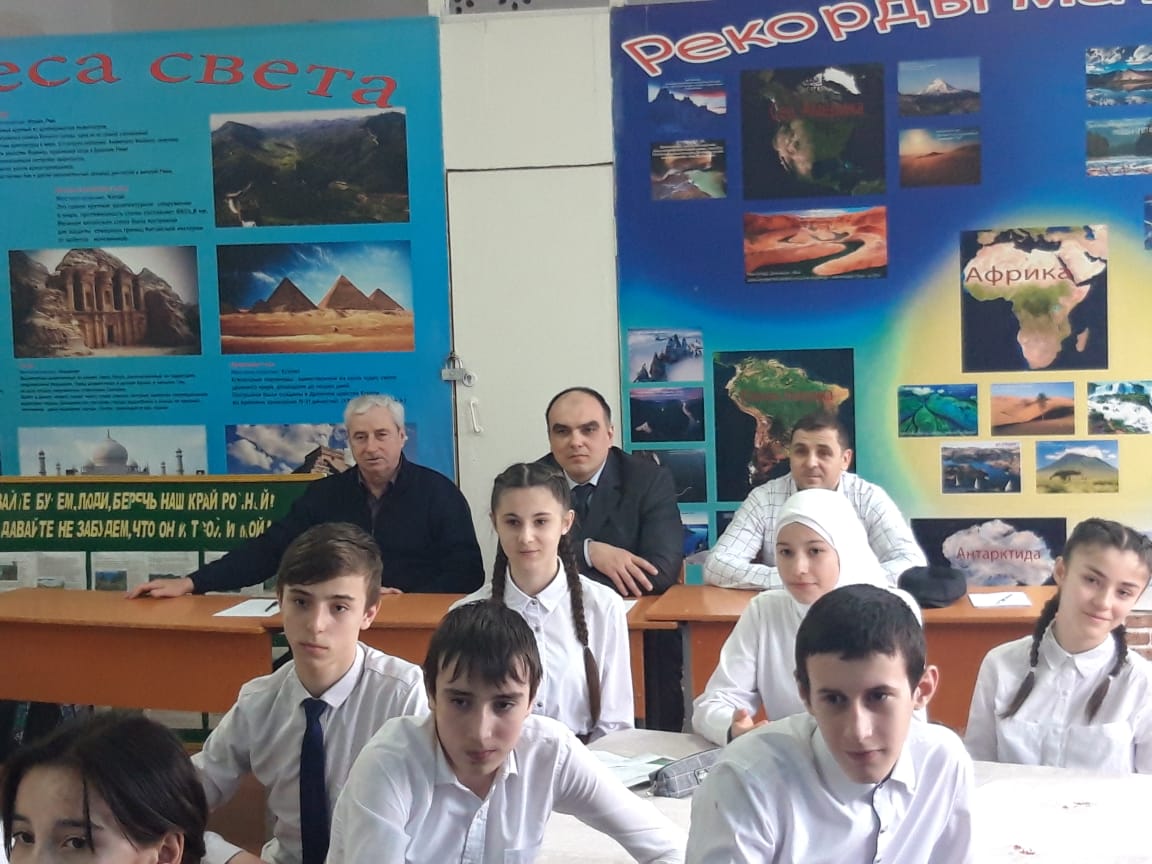 